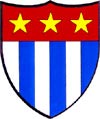 Accueil extrascolaire et espace devoirs Inscription dépannage Nous souhaitons/je souhaite inscrire notre/mon enfant à l’Accueil extrascolaire ENFANTNom	……………………………………………………………………………………………  Prénom …………………………………………………………………………………………Sexe…..☐..féminin…..☐..masculinDate de naissance …………………………………………………………………………….Adresse exacte…………………………………………………………………………………Degré de scolarité (Harmos) durant l’année scolaire 2023-24 ………………………..Assurance-maladie/accidents ……………………………………………………………….QUAND ?Jour(s)…………………………………………………………………………………………..☐matin  ☐matinée  ☐midi/repas    ☐après-midi   ☐Sans-Devoirs/Devoirs    ☐soirPARENTSLieu et date…………………………………… Signature(s) : ………………………….PèreMèreNom de famillePrénomEtat civilAdresseNPA, localitéTel. PrivéTel. Prof.Tel. PortableEmail